PATH OF THE TITAN SCHOOL EXPECTATIONSBE RESPECTFUL…………….BE ACCOUNTABLE…………….BE PROUD!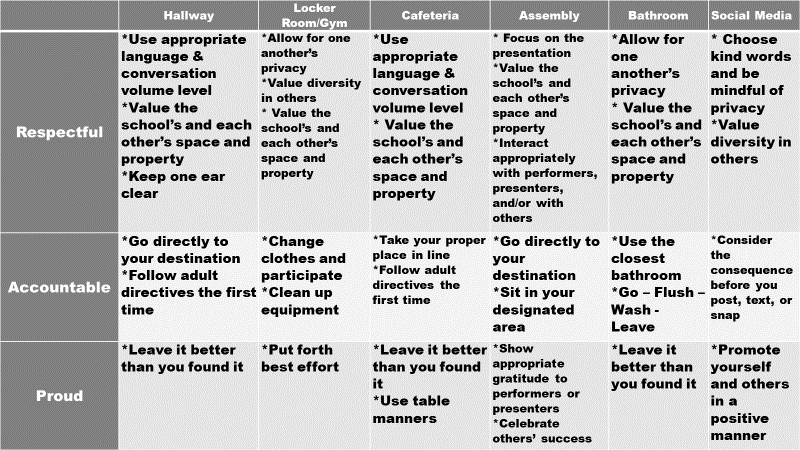 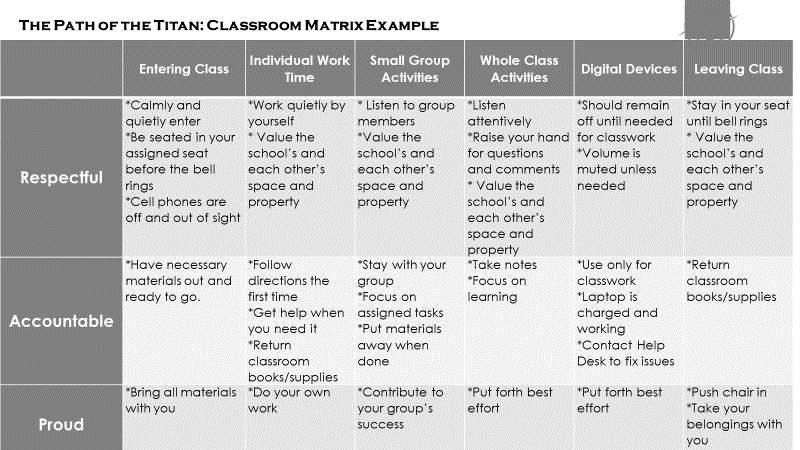 